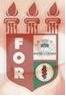 PLANILHA PARA CADASTROS DE LIVROS  BIBLIOTECA MARIA APARECIDA POURCHET CAMPOS        Classificação:       616.314-089                                  Código:	3870  Cutter:         B273a                                               Data: Turma 2019Autor(s):  Barreto, Ana Beatriz SilvaTitulo: AVALIAÇÃO DO PERFIL DE UTILIZAÇÃO DE MÉTODOS DE DESINFECÇÃO DE TUBETES ANESTÉSICOS UTILIZADOS POR CIRURGIÕES-DENTISTAS EM CIRURGIA BUCAL: estudo pilotoOrientador(a): prof. Dr. Antonio Azoubel AntunesCoorientador(a): Edição:  1ª        Editora  Ed. Do Autor     Local:  Recife    Ano:  2019  Páginas:  43Notas:  TCC – 1ª Turma graduação - 2019